Положениео Всероссийском литературном конкурсе «Литературная вахта памяти», посвященном 80-летию Битвы за Кавказ1. Общие положения1.1. Настоящее Положение о проведении Всероссийского литературного конкурса «Литературная вахта памяти», посвященного 80-летию Битвы за Кавказ (далее – Конкурс) определяет его цели и задачи, условия участия, требования к предъявляемым конкурсным работам, критерии оценки, порядок проведения и порядок награждения победителей и действует до завершения конкурсных мероприятий.1.2. Конкурс проводится Чеченской региональной общественной организацией в области культуры и искусства «Гармония» совместно с ГБУ «Национальная библиотека Чеченской Республики им. А.А. Айдамирова» при содействии Министерства культуры Чеченской Республики.1.3. Проект реализуется с использованием гранта ООГО «Российский фонд культуры» в рамках федерального проекта «Творческие люди» национального проекта «Культура».1.4. Конкурс является некоммерческим мероприятием и преследует исключительно творческие и общекультурные цели. 2. Цели и задачи2.1. Целями Конкурса являются: - духовно-нравственное, патриотическое и культурно-эстетическое воспитание путем формирования и поддержания у молодого поколения объективных исторических знаний о Великой Отечественной войне через инструменты литературы;- повышение читательской и творческой активности среди молодежи;2.2. Задачи проекта:- привлечения внимания общества, в первую очередь, молодежи к истории, сохранение исторической памяти о Победе в Великой Отечественной войне;- воспитание уважения к пожилым людям: ветеранам войны, труженикам тыла, чувства гордости за народ-победитель;- выявление, поддержка и стимулирование творческого потенциала молодых писателей и поэтов, опирающихся в своих работах на подлинные военно-патриотические традиции;- патриотическое воспитание молодежи через вовлечение в творческую деятельность;- популяризация образцов литературного творчества, посвященного Победе в Великой Отечественной войне среди подрастающего поколения;- расширение литературного и краеведческого кругозора.3. Порядок и условия проведения3.1. Конкурс проводится в два этапа:- заочный – с 15 июня по 22 июля 2023 года;- очный – с 25 по 27 июля 2023 года. 3.2. В конкурсе могут принимать участие молодые граждане в возрасте от 12 до 35 лет. 3.3. Каждый участник Конкурса может предоставить не более одной работы в одной из номинаций. 3.4. Для организации и проведения Конкурса создается оргкомитет (далее – Оргкомитет). 3.5. Срок предоставления работ в Оргкомитет до 22 июля 2023 года. Работы, поступившие позднее 22 июля 2023 года, к рассмотрению не принимаются. Работы, представленные на Конкурс, не возвращаются и не рецензируются. Организаторы оставляют за собой право использовать присланные материалы по своему усмотрению, в том числе публиковать работы в СМИ и сети Интернет. 3.6. Оргкомитет оценивает представленные на заочный этап Конкурса материалы, определяет участников финального очного этапа Конкурса. Решение Оргкомитета принимается большинством голосов, оформляется протоколом и является окончательным. 3.7. Конкурсные материалы с пометкой «На конкурс» направляются в Оргкомитет по адресу электронной почты: vahta-pamyati-2023@mail.ru4. Условия участия в Конкурсе и требования к творческим работам4.1. В рамках Конкурса участники делятся на три возрастные категории: - 1 от 12-16 лет;- 2 от 17-23 лет;- 3 от 24-35 лет.4.2. Конкурс проводится по 3 номинациям:- поэзия (авторские стихи);- проза (рассказ, сочинение, миниатюра и т.д.); - публицистика (статья, очерк, и т.д.).4.3. На Конкурс выдвигаются художественные произведения, написанные на русском и чеченском языках. 4.4. Объём произведений: - в номинациях «Проза», «Публицистика» не более авторского листа (8 страниц текста шрифтом 14 кегля через 1,5 интервала); - в номинации «Поэзия» до 200 строк. 4.5. Конкурс устанавливает ограничения по тематике произведений и должны быть посвящены событиям ВОВ, битве за Кавказ.4.6. На конкурс не принимаются произведения: - содержащие политическую, религиозную и прочую пропаганду, ложную информацию, призывы к национальной розни, клевету и личные нападки; - содержащие ненормативную лексику; - нарушающие авторское право. 4.7. К работе должна быть приложена: - Заявка участника, в которой указываются следующие сведения: название работы, сведения об авторе (фамилия, имя, отчество указывать полностью), возраст, место учебы, домашний адрес, контактный телефон (Приложение № 1).5. Жюри и критерии оценки5.1. В целых очной оценки работ, представленных в рамках финального этапа Конкурса, формируется Жюри Конкурса.5.2. В состав Жюри Конкурса входят известные специалисты и видные деятели в области литературы и культуры.5.3. При оценке работ участников Конкурса Жюри оценивается полнота раскрытия темы, построение сюжета, стилистические особенности, логика изложения, оригинальность, поэтическая манера, выразительность поэтического языка, знание материала.5.4. Итоговое решение Жюри принимается после обсуждения большинством голосов при открытом голосовании. Жюри имеет право делить места, присуждать не все дипломы. Жюри оставляет за собой право в случае необходимости увеличить количество призовых мест.5.5. Решения Жюри окончательные и пересмотру не подлежат.6. Подведение итогов и награждение победителей6.1. Победителям Конкурса присуждаются звание Лауреата I, II, III степени в каждой из номинаций и в каждой возрастной группе. Победители Конкурса награждаются грамотами и призами.6.2. Участникам Конкурса, не вошедшим в число призеров, выдается Диплом участника Конкурса.6.3. Спонсоры (организации и частные лица) имеют право присуждать собственные призы и производить награждение по согласованию с Оргкомитетом Конкурса.7. Финальный очный этап7.1. Финальный очный этап Конкурса проводится в период с 25 по 27 июля 2023 года. Заезд участников – 25 июля 2023 года, отъезд участников – 28 июля 2023 года.7.2. В рамках финального очного этапа Конкурса пройдут следующие мероприятия:- культурно-просветительская выставка, посвященная 80-летию Битвы за Кавказ;- официальная церемония открытия, театрализованное музыкально-поэтическое представление;- конкурсные мероприятия (очная финальная часть) по номинациям и возрастным категориям;- творческая встреча (творческий вечер) с известными российскими поэтами и писателями;- экскурсия по местам боевой славы города Грозного;- патриотическая акция, посвященная 80-летию Битвы за Кавказ. - официальная церемония закрытия и награждения победителей и лауреатов. 7.3. Мероприятия очного этапа Конкурса состоится на площадках Национальной библиотеке Чеченской Республики им. А.А. Айдамирова, по адресу: 
г. Грозный, ул. Г.А. Угрюмова, 75. 8. Финансовые условия8.1. Оргкомитет предоставляет участникам финального очного этапа Конкурса:- проживание в гостинице;- питание (3-х разовое);- медицинское обслуживание;- экскурсионное обслуживание;- трансфер по г. Грозному.8.2. Расходы, связанные с проездом в г. Грозный и обратно, осуществляются за счет участников Конкурса.8.3. Расходы, связанные с пребыванием в г. Грозном до 25 июля 2023 г. и после 27 июля 2023 г., осуществляются за счет участников Конкурса.9. Контакты9.1. По творческим, организационным и логистическим вопросам обращаться по тел.: Махумудова Тамара Бублизовна. Тел: 8(928) 944 2880; Вискаева Малика Сулимбековна Тел: 8 (922) 570 41 90З. E-mail: vahta-pamyati-2023@mail.ruПриложение 1ЗАЯВКА НА УЧАСТИЕ во Всероссийском литературном конкурсе «Литературная вахта памяти», посвященном 80-летию Битвы за КавказОтправляя заявку на Конкурс, Вы подтверждаете, что ознакомились с Положением о проведении Конкурса, и согласны соблюдать порядок и условия проведения Конкурса, а также даете свое согласие на размещение информации о себе в публичном пространстве по результатам Конкурса, а также в случае необходимости на работу с редактором по совершенствованию текста.Приложение: Конкурсная работа на ___ л.Дата: Подпись (с расшифровкой):  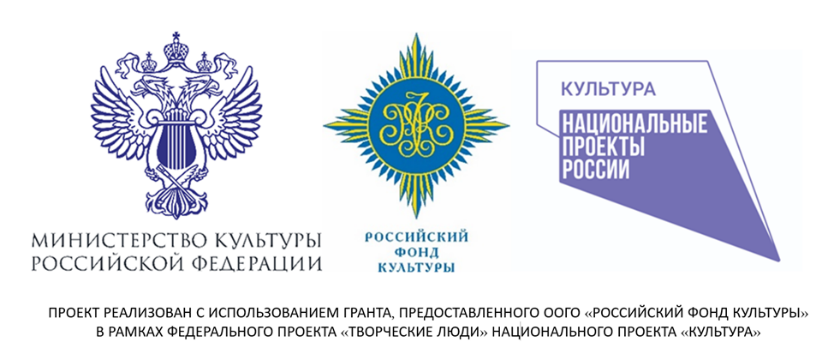 «УТВЕРЖДЕНО»Председатель Оргкомитета,«____» ______________ 2023 г.1.Номинация2.Возрастная группа3.Наименование и объем конкурсной работы2.ФИО участника 3.Страна или регион РФ4.Дата рождения участника5.Наименование учреждения,  образовательной организации (при наличии)6.ФИО сопровождающего лица (при наличии)7.Контакты (телефон, эл. адрес)